Submit this form by email to connection.assessments@ieso.caTo the extent possible, the documents and drawings should be submitted in .pdf format. Signed documents should be scanned in .pdf format. Connection applicants intending to send documents in a different format are encouraged to contact the IESO in advance.Hard copies of the application forms and supporting documents are not required. Where the supporting documentation (e.g. single line diagram) is not suitable for email submission, it should be submitted by mail or courier to the following address:Independent Electricity System Operator2635 Lakeshore Rd. WestMississauga, ON  L5J 4R9Attn:  Connection AssessmentsSubject: Technical Feasibility Study Application – Ancillary Service FacilitiesAll information submitted in this process will be used by the IESO solely in support of its obligations under the Electricity Act, 1998, the  Energy Board Act, 1998, the Market Rules and associated policies, standards and procedures and its licence. All information submitted will be assigned the appropriate confidentiality level upon receipt.Part 2 – Payment of $20,000 DepositOrganization Name:       Ancillary Service Facilities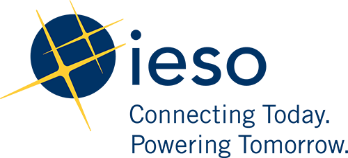 Technical Feasibility Study ApplicationSupporting Documentation – Ancillary Service FacilitiesPart 1 – General Information 1Organization Name:      Organization Short Name: (Maximum 12 keystrokes)       Authorized RepresentativeAuthorized RepresentativeName:      Name:      Position / Tile:      Position / Tile:      Company:      Company:      Address:      Address:      City/Town:       City/Town:       Province/State:      Province/State:      Postal/Zip Code:      Country:      Telephone No.:      Fax No.:      Email Address:      Email Address:      Primary ContactPrimary ContactName:      Name:      Position/Title:      Position/Title:      Company:      Company:      Address:      Address:      City/Town:       City/Town:       Province/State:      Province/State:      Postal/Zip Code:      Country:      Telephone No.:      Fax No.:      E-mail Address:      E-mail Address:      Method of Payment (choose one)Method of Payment (choose one)	Certified cheque payable to the IESO 	Attached 	Deposit to IESO Account 	Receipt Attached 	Electronic Wire Payment to IESO Account 	Receipt AttachedFor direct deposit or electronic wire payments, reference the following IESO account:TD Bank, Institution ID # 0004, Transit # 10202, Account # 0690-0429444For direct deposit or electronic wire payments, reference the following IESO account:TD Bank, Institution ID # 0004, Transit # 10202, Account # 0690-0429444Part 3 - Certification Part 3 - Certification Part 3 - Certification The undersigned hereby declares that the information contained in and submitted in support of this document is, to the best of the party’s knowledge, complete and accurate.  The undersigned also declares that the subject project is not being developed in response to an IESO procurement, as stipulated in the applicable Market Manual pertaining to connection assessment and approval.

The undersigned hereby declares that the information contained in and submitted in support of this document is, to the best of the party’s knowledge, complete and accurate.  The undersigned also declares that the subject project is not being developed in response to an IESO procurement, as stipulated in the applicable Market Manual pertaining to connection assessment and approval.

The undersigned hereby declares that the information contained in and submitted in support of this document is, to the best of the party’s knowledge, complete and accurate.  The undersigned also declares that the subject project is not being developed in response to an IESO procurement, as stipulated in the applicable Market Manual pertaining to connection assessment and approval.

Name (Please Print)TitleSignatureDateVoltage Regulation
(for each reactive source)IdentifierVoltage Regulation
(for each reactive source)Type (e.g. rotating, static)Voltage Regulation
(for each reactive source)Minimum (Mvar)Voltage Regulation
(for each reactive source)Minimum required (Mvar)Voltage Regulation
(for each reactive source)Maximum (Mvar)Voltage Regulation
(for each reactive source)Maximum required (Mvar)Black Start
(for each unit)IdentifierBlack Start
(for each unit)Minimum number of starts (per year)Black Start
(for each unit)Maximum time on in-house load (minutes)Black Start
(for each unit)Maximum load (MW)Black Start
(for each unit)Maximum reactive capability (Mvar)Black Start
(for each unit)Minimum reactive capability (Mvar)Black Start
(for each unit)Maximum load pickup capability (MW)Automatic 
Generation
Control 
(for each unit)IdentifierAutomatic 
Generation
Control 
(for each unit)Maximum power (MW)Automatic 
Generation
Control 
(for each unit)Minimum power (MW)Automatic 
Generation
Control 
(for each unit)Loading and unloading ramp rate (MW/min)Operating Reserve
(for each unit)IdentifierOperating Reserve
(for each unit)Type (e.g. generation, load)Operating Reserve
(for each unit)Starting Time (for Non-Spinning Reserve only)Operating Reserve
(for each unit)Maximum power (MW)Operating Reserve
(for each unit)Minimum power (MW)Operating Reserve
(for each unit)Loading and unloading ramp rate (MW/min)